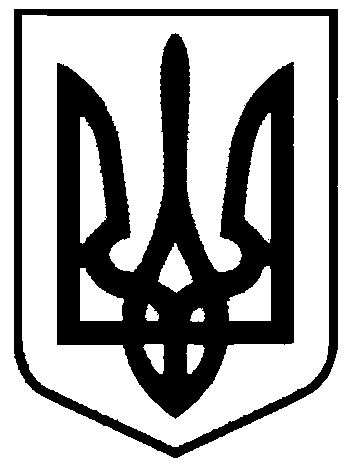 СВАТІВСЬКА МІСЬКА РАДАСЬОМОГО СКЛИКАННЯДЕВ’ЯТА  СЕСІЯРІШЕННЯвід  «__» __________ 2016р.  м. Сватове                                                                      «Про присвоєння окремої адреси приміщенню для здійснення господарської діяльності, в яке реконструйована    кімната №1 в комунальній квартирі №4 будинку №12 по майдану Злагоди   м.Сватове,  В порядку приведення у відповідність до законодавства України правовстановлюючих документів на приміщення для здійснення господарської діяльності, в яке реконструйована   кімната №1 в комунальній квартирі №4 будинку №12 по майдану Злагоди  м.Сватове та яке належить  Тарасовій Оксані Олександрівні, враховуючи що вищевказане нерухоме майно не може буде включене до переліку житлових та підсобних  нежитлових приміщень квартири – приміщення комунальних квартир, призначені для гігієнічних або господарсько-побутових потреб мешканців (ванна, вбиральня, душова, приміщення для  прання,  кухня,  комора тощо), керуючись Положенням про порядок найменування або перейменування площ, проспектів, вулиць, провулків, проїздів, скверів, бульварів, парків, присвоєння, зміни та анулювання поштових адрес (поділ з присвоєнням окремого поштового номера) об’єктам нерухомого майна на території Сватівської міської ради, затвердженого рішенням 33-ї сесії Сватівської міської ради від 30 червня 2015 року, наказом Міністерства з питань житлово-комунального господарства України №396 від 16.12.2009р.,ст.25,26 Закону України «Про місцеве самоврядування в Україні»Сватівська міська радаВ И Р І Ш И Л А:1. Визнати приміщення для здійснення господарської діяльності (офісне приміщення), в яке реконструйована   кімната №1 в комунальній квартирі №4 будинку №12 по майдану Злагоди  м.Сватове та яке належить  Тарасовій Оксані Олександрівні цілою одиницею, змінити його назву з «офісне приміщення» на «нежитлове приміщення» та присвоїти нежитловому приміщенню адресу: м. Сватове, майдан Злагоди, буд. №12, прим. №4А 2. Зобов’язати Тарасову Оксану Олександрівну звернутися з відповідною заявою до суб’єкта, який здійснює повноваження у сфері державної реєстрації прав для реєстрації права власності  на нежитлове приміщення №4А в  будинку №12 по майдану Злагоди                 м. Сватове на підставі даного рішення і інших правовстановлюючих документів.3. Контроль за виконанням даного рішення покласти на постійну депутатську  комісію міської ради з питань власності, транспорту, зв’язку, торгівельно-побутового обслуговування населення та зайнятості населення.Сватівський  міський голова				                         	Є.В. Рибалко